Промежуточные итоги работы над реализацией социального проекта сетевого взаимодействия «Культурный код российского человека» подвели педагоги МБОУ СОШ № 4  30 октября 2018 года на расширенном заседании классных руководителей.На совещание были приглашены кураторы направлений проекта: Качур Е.А., Пономарёва К.В., Байда Т.С., Скрыпникова Т.Е., Воробьёва О.В., Юртаева В.А., Решетова Л.А., Васильева Е.В., Жарова Е.Г. и Фадеева М.Ю.Кураторы направлений поделились с классными руководителями интересными моментами со своих занятий, рассказали о наиболее удачных приемах и методах построения занятия, позволяющих заинтересовать обучающихся. Все, без исключения, кураторы отметили, что именно практико-ориентированный подход позволяет удержать внимание школьников на изучаемом материале и делает занятие по-настоящему интересным и захватывающим.Кроме этого, коллеги обсудили работу над индивидуальными исследовательскими проектами, над которыми они работают с ребятами 5-11 классов. А таких проектов в этом учебном году в нашей школе большое количество – пятьдесят пять!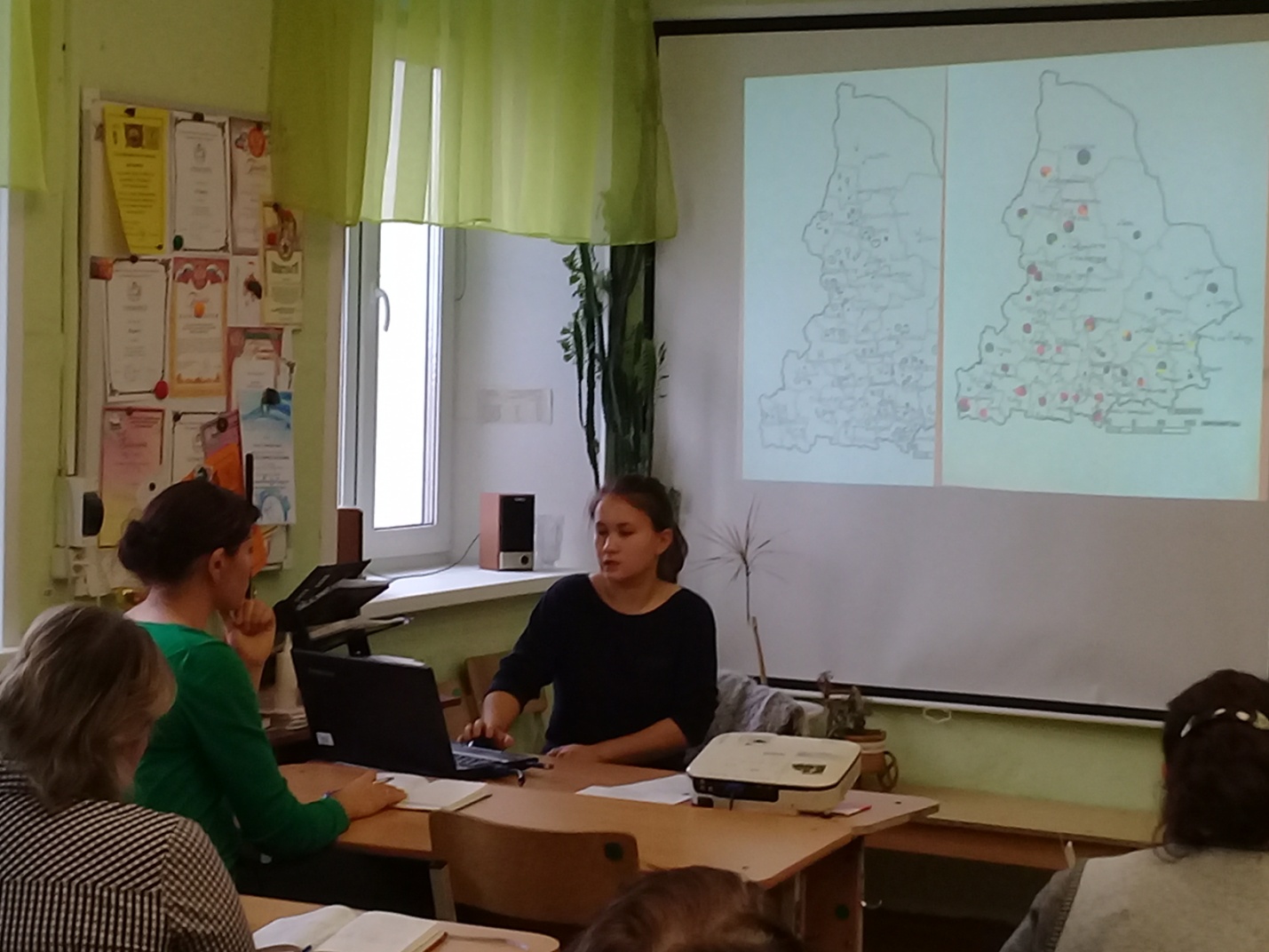 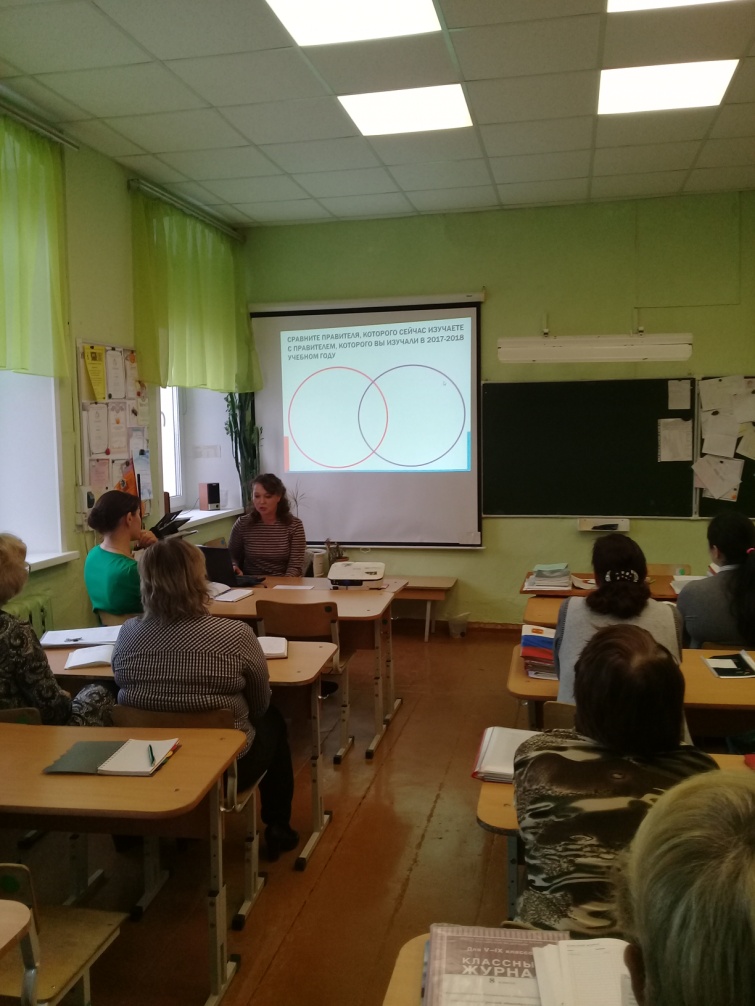 